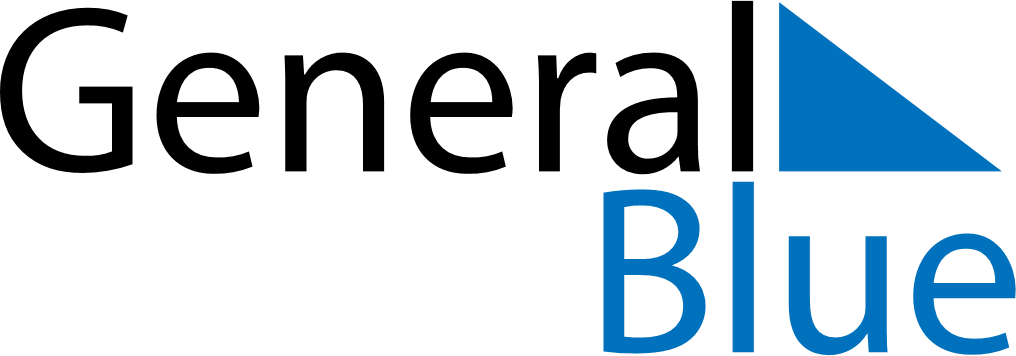 April 2023April 2023April 2023MoldovaMoldovaMONTUEWEDTHUFRISATSUN12345678910111213141516Easter Sunday17181920212223Easter Monday24252627282930Memorial Day